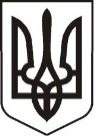 У К Р А Ї Н АЛ У Г А Н С Ь К А    О Б Л А С Т ЬП О П А С Н Я Н С Ь К А    М І С Ь К А    Р А Д А Ш О С Т О Г О   С К Л И К А Н Н ЯРОЗПОРЯДЖЕННЯміського  голови      05 липня 2018 р.	                  м. Попасна                                          № 151                       Про привітання членів Попаснянськоїміської ветеранської організації                                                                                                     з днем народженням                   Згідно з Програмою  з питань соціального захисту та соціального забезпечення населення  міста Попасна на 2018 рік, затвердженої рішенням сесії міської ради  від 22.12.2017  № 91/15 та керуючись п.20 ч.4 ст.42 Закону України «Про місцеве самоврядування в Україні»:1. Активу Попаснянської міської ветеранської організації вітати членів Попаснянської міської ветеранської організації з днем народженням на дому.2. Вручити матеріальне заохочення  членам Попаснянської міської ветеранської організації згідно списку (додаток).3. Витрати  на  матеріальне заохочення    здійснити за рахунок  коштів виконкому міської ради на соціальний захист та соціальне забезпечення населення міста Попасна.    Кошторис    витрат  затвердити (додаток). 4. Контроль за виконанням даного розпорядження покласти на фінансово-господарський відділ (Омельченко Я.С.) та організаційний відділ (Висоцька Н.О.)                Заступник міського голови                                                М.М.ТабачинськийВисоцька,2 05 65Додаток  до розпорядження міського голови від 05.07.2018 № 151СПИСОК членів міської ветеранської організації для вручення  матеріального заохоченняГоловін Василь Васильович – 200,00 грн.;Борисенко Леонід Олександрович – 200,00 грн.;Подоляка Валентина Михайлівна – 200,00 грн.;Коваленко Марія Кирилівна – 100,00 грн.;Перепелиця Віра Тихонівна – 100,00 грн.;Стрельцова Світлана Анатоліївна – 100,00 грн.;Лимонова Марія Григорівна – 100,00 грн.;Лисак Любов Іванівна – 100,00 грн.;Олейнікова Антоніна Олександрівна – 100,00 грн.;Михальська Тамара Пимонівна – 100,00 грн.;Жиріль Лідія Іванівна - 100,00 грн.;Сушко Юрій Михайлович – 100,00 грн.;Молчанова Тетяна Іванівна – 100,00 грн.;Хорунжа Ніна Миколаївна -100,00 грн.;Масюк Олена Степанівна – 100,00 грн.;Сизоненко Галина Іванівна – 100,00 грн.                Керуючий справами                                              Л.А. КулікДодаток  до розпорядження міського голови від 05.07.2018 № 151К О Ш ТО Р И Свитрат на  поздоровлення членів ветеранської організації        1. Матеріальне заохочення               13 чол.*100,00 грн.          -  1300 ,00 грн.       2. Матеріальне заохочення               3 чол.*200,00 грн.         -    600 ,00 грн.                            ВСЬОГО:             1900,00 грн. (одна тисяча дев’ятсот грн. 00 коп.) Керуючий справами	 Л.А. Кулік Начальник фінансово – господарського відділу, головний бухгалтер	                                                                         Я.С. Омельченко